§4404.  -- seizure under court order1.   Upon filing by the superintendent in any Superior Court of this State of the superintendent's verified petition alleging any ground for a formal delinquency proceeding against an insurer under sections 4351 to 4385 and that the interests of the insurer's policyholders or creditors or the public will be jeopardized by delay, and setting forth the order considered necessary by the superintendent, the court shall, ex parte and without notice or hearing, issue the requested order. The requested order may:A.  Direct the superintendent to take possession and control of all or part of the property, books, accounts and records of the insurer and the premises occupied by it for transaction of its business; and  [PL 1973, c. 585, §12 (AMD).]B.  Until further order of court, enjoin the insurer and its officers, managers, agents and employees from removal, concealment or other disposition of its property, and from transaction of its business, except with the superintendent's written consent.  [PL 1973, c. 585, §12 (AMD).][RR 2021, c. 1, Pt. B, §383 (COR).]2.   The court's order shall be for such duration, specified in the order, as the court deems necessary to enable the superintendent to ascertain the insurer's condition. On motion of any party or on its own motion, the court may hold such hearings as it deems desirable after such notice as it deems appropriate, and extend or shorten the duration or modify the terms of the order. The court shall vacate the seizure order if the superintendent fails to commence a formal proceeding under sections 4351 to 4385 after reasonable opportunity to do so; and a seizure order is automatically vacated by issuance of the court's order pursuant to formal delinquency proceedings under such sections of this chapter.[PL 1973, c. 585, §12 (AMD).]3.   Entry of a seizure order under this section does not constitute an anticipatory breach of any contract of the insurer.[PL 1969, c. 132, §1 (NEW).]SECTION HISTORYPL 1969, c. 132, §1 (NEW). PL 1973, c. 585, §12 (AMD). RR 2021, c. 1, Pt. B, §383 (COR). The State of Maine claims a copyright in its codified statutes. If you intend to republish this material, we require that you include the following disclaimer in your publication:All copyrights and other rights to statutory text are reserved by the State of Maine. The text included in this publication reflects changes made through the First Regular and First Special Session of the 131st Maine Legislature and is current through November 1. 2023
                    . The text is subject to change without notice. It is a version that has not been officially certified by the Secretary of State. Refer to the Maine Revised Statutes Annotated and supplements for certified text.
                The Office of the Revisor of Statutes also requests that you send us one copy of any statutory publication you may produce. Our goal is not to restrict publishing activity, but to keep track of who is publishing what, to identify any needless duplication and to preserve the State's copyright rights.PLEASE NOTE: The Revisor's Office cannot perform research for or provide legal advice or interpretation of Maine law to the public. If you need legal assistance, please contact a qualified attorney.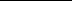 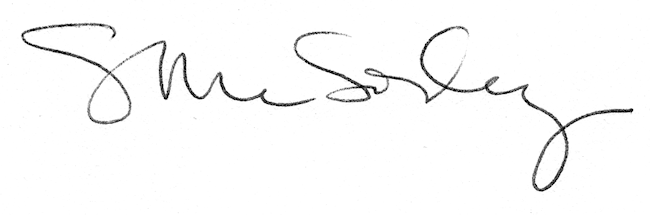 